I	Условия найма назначаемых должностных лицA	Сотрудники категории специалистов и выше1	Основываясь на рекомендациях, представленных Комиссией по международной гражданской службе (КМГС) на 2021 год, Генеральная Ассамблея Организации Объединенных Наций своей резолюцией 76/240 от 24 декабря 2021 года приняла решения, касающиеся условий службы сотрудников категории специалистов и выше. Шкала базовых/минимальных окладов2	Шкала базовых/минимальных окладов, устанавливающая годовые валовые оклады и чистые эквивалентные оклады после налогообложения персонала, была скорректирована на 0,92 процента с 1 января 2022 года.3	В соответствии с установившейся практикой пересмотренная шкала базовых/минимальных окладов введена на основе принципа "без сокращения, без надбавки". Поэтому сопутствующие введению с 1 января 2022 года пересмотренной шкалы базовых/минимальных окладов коэффициенты корректива по месту службы, применимые ко всем местам службы, были уменьшены на 0,92 процента. Таким образом, хотя доля базового оклада в чистом вознаграждении увеличилась на 0,92 процента, элемент корректива по месту службы сократился на такую же процентную долю и общая сумма вознаграждения (базовый оклад плюс корректив по месту службы) в местной валюте не изменилась, за исключением крайне незначительных изменений ввиду округления сумм.4	Эта шкала базовых/минимальных окладов используется также для расчета некоторых выплат в связи с окончанием службы (пособие на репатриацию, выходное пособие и пособие в случае смерти, в зависимости от обстоятельств). Персонал, прекращающий службу в Союзе 1 января 2022 года или после этой даты и имеющий право на такие выплаты, окажется в выигрыше в результате такой корректировки в шкале базовых/минимальных окладов.Засчитываемое для пенсии вознаграждение5	В соответствии с положением Статьи 54(b) Положений Объединенного пенсионного фонда персонала Организации Объединенных Наций шкала засчитываемого для пенсии вознаграждения, применимая ко всем сотрудникам категории специалистов и выше, должна была быть скорректирована.6	Таким образом, шкала засчитываемого для пенсии вознаграждения, применимая ко всем сотрудникам категории специалистов и выше с 1 февраля 2021 года, была скорректирована в соответствии с приведенным выше положением и введена в действие с 1 февраля 2022 года.B	Сотрудники категории общего обслуживания7	Общая процедура внесения промежуточных коррективов в шкалу окладов сотрудников категории общего обслуживания, работающих в Женеве, предусматривает внесение изменений в чистые оклады таких сотрудников каждый раз, когда индекс потребительских цен (ИПЦ) для Женевы меняется на 5 процентов по сравнению с индексом, используемым в момент внесения предыдущих изменений, или раз в 12 месяцев, в зависимости от того, что наступит раньше.8	Изменение ИПЦ для Женевы за период с сентября 2020 года по сентябрь 2021 года отражает чистое изменение шкалы окладов, которое с учетом фактора местного налогообложения составляет 0,2 процента. Поэтому в соответствии с упомянутой выше процедурой чистые оклады сотрудников категории общего обслуживания были обновлены соответствующим образом, последней шкалой окладов сотрудников категории G является пересмотр 57, вступивший в силу 1 сентября 2021 года.II	Условия найма избираемых должностных лиц9	В соответствии с Резолюцией 46 (Kиотo, 1994 г.) ПК вознаграждение, получаемое избираемыми должностными лицами, устанавливается по отношению к максимальному окладу, выплачиваемому назначаемому персоналу, на основе процентного отношения, предусмотренного в данной Резолюции. Поэтому вознаграждение избираемых должностных лиц приходится также пересматривать в результате увеличения размера вознаграждения назначаемого персонала, утвержденного ГА ООН на ее последней сессии. Засчитываемое для пенсии вознаграждение, применимое к избираемым должностным лицам, также приходится пересматривать в результате увеличения засчитываемого для пенсии вознаграждения, применимого к назначаемому персоналу, утвержденного ГА ООН.ПРИЛОЖЕНИЕПРОЕКТ РЕЗОЛЮЦИИ […]Условия службы избираемых должностных лиц МСЭСовет МСЭ,ввидуРезолюции 46 (Киото, 1994 г.), принятой Полномочной конференцией,приняв во вниманиеотчет Генерального секретаря о мерах, принятых в рамках общей системы Организации Объединенных Наций во исполнение решений 76-й сессии Генеральной Ассамблеи Организации Объединенных Наций в отношении условий службы (резолюция 76/240 от 24 декабря 2021 г.),решаетутвердить с 1 января 2022 года следующие оклады и засчитываемое для пенсии вознаграждение с 1 февраля 2022 года для избираемых должностных лиц МСЭ:______________СОВЕТ 2022
Женева, 21–31 марта 2022 года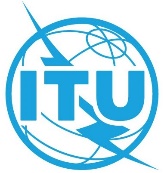 Пункт повестки дня: ADM 20Документ C22/23-RПункт повестки дня: ADM 2018 февраля 2022 годаПункт повестки дня: ADM 20Оригинал: английскийОтчет Генерального секретаряОтчет Генерального секретаряИЗМЕНЕНИЕ УСЛОВИЙ СЛУЖБЫ В ОБЩЕЙ СИСТЕМЕ 
ОРГАНИЗАЦИИ ОБЪЕДИНЕННЫХ НАЦИЙИЗМЕНЕНИЕ УСЛОВИЙ СЛУЖБЫ В ОБЩЕЙ СИСТЕМЕ 
ОРГАНИЗАЦИИ ОБЪЕДИНЕННЫХ НАЦИЙРезюмеНастоящий документ представляет собой отчет о решениях, принятых Генеральной Ассамблеей Организации Объединенных Наций (ГА ООН) на ее 76-й сессии (2021 г.), относительно условий службы в общей системе ООН.Необходимые действияСовету предлагается принять к сведению изменения в соответствующих пунктах Положений о персонале для назначаемых должностных лиц, включая изменения, которые Генеральный секретарь внес в соответствии с Резолюцией 647 (с поправками) Совета.В соответствии с Резолюцией 46 (Киото, 1994 г.) Совету предлагается утвердить шкалу окладов и засчитываемое для пенсии вознаграждение, применяемые к избираемым должностным лицам, в том виде, в котором они представлены в проекте Резолюции, содержащийся в Приложении к настоящему документу.____________Справочные материалыРезолюция 46 (Киото, 1994 г.); Резолюция 647 (с поправками) СоветаДолл. США в годДолл. США в годДолл. США в годВаловой оклад 
(1 января 2022 г.)Чистый оклад 
(1 января 2022 г.)Засчитываемое для пенсии вознаграждение
(1 февраля 2022 г.)Генеральный секретарь251 017181 171409 225Заместитель Генерального секретаря и Директора Бюро228 482166 298379 541